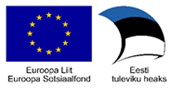 TAOTLUSRASKE VÕI SÜGAVA PUUDEGA LAPSELE TUGITEENUSTE SAAMISEKS EUROOPA SOTSIAALFONDI VAHENDITESTTOETUSE ANDMISE MEETME RAAMES 1.01.2021-31.12.2022Lapse seadusliku esindaja (edaspidi Taotleja) andmed:Lapse andmed:Taotleja on lapse:Soovitud teenus(ed):Taotleja on:Töötav, sh FIE - hõivatuks loetakse vähemalt 15 aastaseid isikuid, kes käivad tööl, teenides sealjuures palka, kasu või hüvesid perele, või neid kes ei tööta aktiivselt, kellel aga on töökoht või ettevõte millest nad on ajutiselt eemal       (näiteks haiguse, puhkus, kollektiivse töötüli ja haridus või koolituse tõttu) Töötu (kuni 12 kuud, 15–24-aastaste puhul kuni 6 kuud) - töötuks loetakse isikut, kellel ei ole tööd, kuid kes oleks valmis töötama ning kes otsib aktiivselt tööd. Sh töötuna registreeritud isikud.Pikaajaline töötu - pikaajaline töötu on töötu, kes ei ole olnud hõivatud tööga või tööga võrdsustatud tegevusega 12 kuud, 15-24 aastaste töötute puhul 6 kuud enne programmiga liitumist.Mitteaktiivne - loetakse isikud, kes ei ole hetkel aktiivse tööjõu osad (ei ole ei hõivatud ega töötud (sh õppurid, ajateenistujad, vanemapuhkusel olijad).Taotleja on:Käesoleva taotluse esitamisega kinnitan esitatud andmete õigsust. Olen teadlik, et Sotsiaalkindlustusamet töötleb minu isikuandmeid (ka terviseandmeid) ulatuses, mis on vajalik teenusele suunamise aluseks olevate asjaolude tuvastamiseks, hüvitise maksmiseks või muuks taotluse eesmärgi saavutamiseks vajaminevate tegevuste läbi viimiseks. Samuti olen teadlik, et Sotsiaalkindlustusamet edastab minu isikuandmed (ka eriliigilised isikuandmed) statistiliste uuringute eesmärgil Statistikaametile ja Sotsiaalministeeriumile.Ees- ja perekonnanimiIsikukoodElukohtTelefonE-posti aadressEes- ja perekonnanimiIsikukoodHaridusasutuse nimetus (koduse lapse puhul märkida: kodune)VanemFüüsilisest isikust eestkostjaHoolduspere vanemLapsehoid TugiisikTransport (saab taotleda ainult koos lapsehoiu- või tugiisikuteenusega) Õppiv / koolitustel osalev MitteõppivAllkiriKuupäev